        YGN Excellence Prize 2023Nomination Form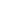 The YGN Excellence Prize is an award for newcomers to the Nuclear Industry (less than five years nuclear experience) who have gone above and beyond the roles required of them. There is a specific emphasis on the individual’s achievement to promote the nuclear industry and fulfillment of the YGN Mission.  The award is an attempt to recognize these individuals and their accomplishments over their brief time within the industry. 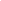 To enter as a candidate for the Excellence Prize, an individual can nominate themselves. Alternatively, any individual in the industry or company can nominate an individual for the prize.If you would like to enter, or nominate a colleague, please complete the nomination form below. The nomination closing date is 6th October 2023 and the winner will be invited and announced at the YGN’s Annual Dinner on 10th November 2023 in Sheffield. 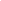 All entries should be submitted to Carwyn Chamberlain (YGN Chair) via chair.ygn@nuclearinst.com using this nomination form.All entries will be reviewed by the YGN Committee against the criteria defined overleaf. The YGN Committee’s decision is final and binding, with no ground to appeal or challenge the decision. 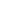 The winning individual will receive the following:£400 prize money; Prize and announcement at the YGN Annual Dinner;Feature(s) in the YGN’s Marketing and Comms. 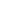 Name:									Company Name:							Email:									Telephone:								Years in Industry:							Job Title:								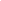 Name:									Company Name:							Email:									Telephone:								Job Title:								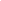 Please provide examples, of no more than 300 words per question, where the proposed candidate has:N.B: Features in YGN/NI Comms subject to availability. Submissions exceeding 300 words per question will not be considered.Please return the completed form to chair.ygn@nuclearinst.com no later than: 6th October 2023.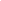 For further information please contact chair.ygn@nuclearinst.com Demonstrated excellence and recognized achievement in their role(s) in the nuclear industry over the last five years.Played a role in representing the interests of young nuclear professionals in line with the YGN Mission. Successful contribution/service to the successful operation of the YGN and/or local NI branches. Unique act(s) that are aimed at attaining the YGN Mission. 